 September Bloomin’ News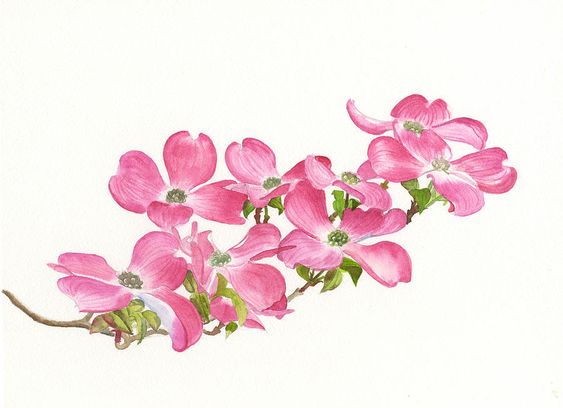 Happy day to all –What a great meeting we had this month.  One of the best one we have had this year!!  Those birds were so cute, I would have loved to take any or all of them home – and Judy, Diane and Kristin from Sierra Wildlife Rescue were great, they provided so much information about the birds, their habitat, needs and things we can do to attract more birds to our property – they had so many questions they finally had to end the discussion to go to other appointments.  And what could be better than to listen to a discussion on wildlife while outside in a beautiful forest setting – the perfect combination.  Carol went above and beyond in opening her home to us and making everything so comfortable and welcome.  Need to keep these guys on the list for future meeting.Well, we are down to our final couple of meetings – this year really has gone in a flash.Our October meeting is all set and below are the key details:DATE:  October 2,2019LOCATION:  Apple Bistro 		2740 Hyw, 50		Placerville, CATIME:  Socializing between 10:30 and 11:00          Meeting/Presentation will begin at 11:00 amLUNCH:  Lunch will be at the Bistro, they have agreed to provide individual ticketsWe will be joined by Leroy and Liz Glissman for a discussion on making cork crafts – the detail on some of his pieces is great.  He will also have some of his finished products available for sale, good time to get some early Christmas presents! If you have not been to the restaurant you are in for a real treat, the view is magnificent and the food is delicious.The November meeting is also set to go – November 6, 2019.  We will be at the Community Church on Pony Express.  November is potluck time – and Janel will be providing the menu breakdown by alpha soon.  This is also a great opportunity to help the Church fill or round out their Food Panty.  Their Panty is full of can goods right now, so Liz has asked that we concentrate our donations on personal items and a few food items that they are low on and need replenishing.  Attached is a list of items needed.Status of the Storage Shed – I think most of you know the old storage shed is gone – thanks to Pat Schoggins, Marilyn Johnson, Norma Ray, Janel and Jim Edmiston for helping to empty the shed and tearing it down.  Great team effort and it went very fast. Our storage issues have been resolved for the near term thanks to Tom and Janet Sullivan.  We are holding off on the purchase of a new shed to see how the setup of the new storage solutions go at the Community Center.  We are targeting a decision on a new solution in the Spring.  I will hold money in reserve from this year to cover part of the cost next year.  Janel suggested at our last meeting that some of the club members may be interested in donating money to be applied to the purchase of the new shed – we will not be asking for donations during our meetings so if you are interested in making a donation please just send a check to our PO Box 1074 and we will accrue the donations and hold them in reserve also to be applied next year on the new solution.Christmas Party – we will finish the year with a great Christmas Party at the Cameron Park Country Club on December 6, 2019 (note this is a Friday vs our normal Wednesday).  I just came back from a site visit and it is a beautiful venue.  There is an unobstructed view of the golf course out of the banquet room – just beautiful.  The format will be similar to last year, each table will be hosted by a club member – if you are interested in hosting a table contact Marilu asap as they are filling fast.  The team has selected a lovely buffet menu that sound delicious.  The cost will be $35 per person.  The “gift exchange” this year will be an ornament exchange.  If you are interested in participating simply bring an unwrapped ornament to the event and hang it on the tree – you will be given a ticket to determine the order of picking the ornament you will be taking home.  If you are like me you can never have too many ornaments!  To add to the holiday fun, you might think about making the ornament…check out Pinterest for some great ideas.Hope to see you all at Apple Bistro!!BarbaraDonation ListToilet PaperTooth brushesToothpaste – small tubesSoap Shower ScrubbyRazorDeodorantChap StickSmall First Aid kitsComb / BrushHair scrunchiesTissuesSocksScarfGlovesKnit capsPeanut ButterGranola SnacksIndividual pkgs of Trail Mix or CrackersApples, Oranges – fruit that has longer shelf lifeCans of TunaDry Pasta Canned soupDog or Cat food*pop top cans are preferable, depending on their situation they may not have a can opener